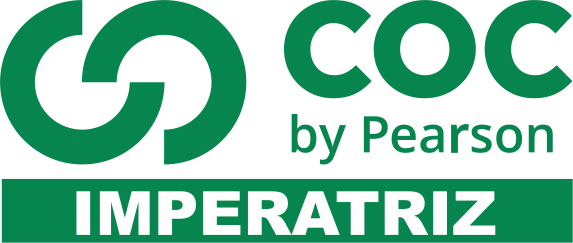 SOBRE A INTRODUÇÃO AO ESTUDO DA HISTÓRIA01 – Por que estudamos História? Qual a sua importância para a humanidade?02 – Todos nós, fazemos História? Justifique a sua resposta.03 – Quem é o Historiador? Qual é a importância do papel do historiador como pesquisador para a sociedade?04 – Quais são as ciências que auxiliam o historiador?05 – O que são fontes históricas? 06 – Descreva e dê exemplo de cada tipo de fonte histórica abaixo.a) Fontes escritasb) Fontes não escritasc) Fontes Orais07 – O que são sítios arqueológicos, e qual a sua importância para o estudo da História?08 – Explique por que o ser humano sentiu necessidade de organizar o tempo?09 – Sobre os calendários, responda:a) O que são calendários? b) Como eles são organizados?c) Existe apenas um calendário? Comente. d) Qual o calendário que vigora no Ocidente?10 – Costumamos contar o tempo em segundos, horas, dias, meses e anos.Os períodos maiores de tempo são agrupados em tempos maiores:a) Décadab) Séculosc) Milênios11 – O Século é a medida de tempo mais utilizada pelos historiadores. Determine a que século pertence as seguintes datas:a) 1356                       b) 1678                   c) 1500                  d) 2001                  e) 356f) 1700                        g) 2019                   h) 1456                 i)1896                      j)256 a.C.12 – Como está dividida a história da humanidade? Por que essa divisão é chamada de eurocêntrica?13 – Caracterize cada período da pré-história.a) Paleolíticob) Neolíticoc) Idade dos MetaisSOBRE OS PERSAS14 – Comente de que forma, a adoção de uma única língua para os documentos oficiais, as estradas, um sistema de correios, contribuíram para manter a unidade do Império Persa?15 – Como estava estruturada a organização administrativa do Império Persa?16 – O que significa um governo teocrático?17 – Comente os grandes feitos de cada um dos imperadores persas.a) Ciro Ib) Cambisesc) Dário I18 –A principal característica da religião persa é o dualismo. O que isso significa? Ela possui alguma semelhança com a religião cristã neste aspecto?19 – O que significa livre arbítrio?SOBRE OS HEBREUS20 – Qual foi a herança dos hebreus para a civilização ocidental?21 – Comente as razões que contribuíram para a divisão do povo hebreu em dois reinos.22 – A história dos hebreus é repleta de significado. Escreva o significado de cada expressão a seguir na história desse povo.a) Êxodob) Cativeiro da Babilôniac) DiásporaSOBRE OS FENÍCIOS23 – Relacione os aspectos geofísicos da Fenícia com a economia desenvolvida por eles.24 – Como era o sistema de governo das cidades-Esdados fenícia?25 –A imagem abaixo é a bandeira do Líbano. Qual a importância da árvore representada no centro da bandeira para os fenícios? E qual a relação entre o Líbano e os fenícios?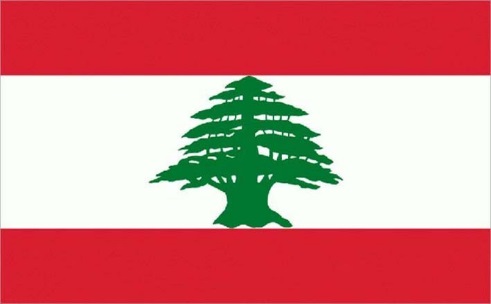 26 – Dentre os povos antigos, os Fenícios desenvolveram uma talassocracia. Que isso significa?27 – Qual a grande contribuição dos fenícios para os povos do ocidente?OBS: LEIA E REFAÇA TODAS AS ATIVIDADES DA APOSTILA DE HISTÓRIA. LEMBRE-SE OS RESUMOS E ANOTAÇÕES DO CADERNO TAMBÉM PODEM SER COMPLEMENTO DE ESTUDO PARA A REORIENTAÇÃO.